IEA Online Learning Portal Login Instructions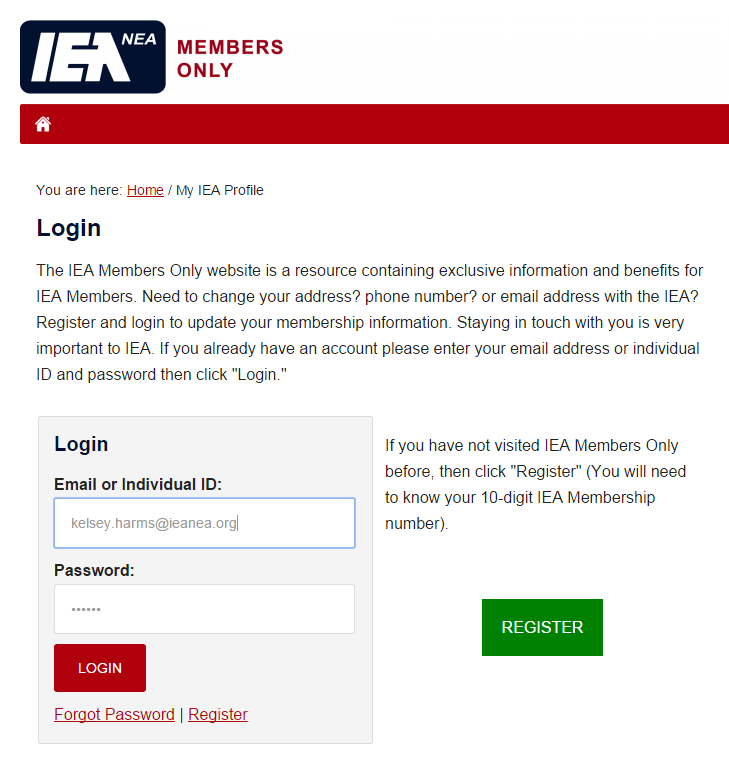 Signing into the IEA Online Learning Portal is easier than ever! Sign into Members Only: https://member.ieanea.org/login.aspxIf you have not yet registered for an account, you will need your 10-digit individual ID number to do so.Click on the IEA Online Learning Portal link. The IEA Connect Live Chat feature is now available on the course homepage as well!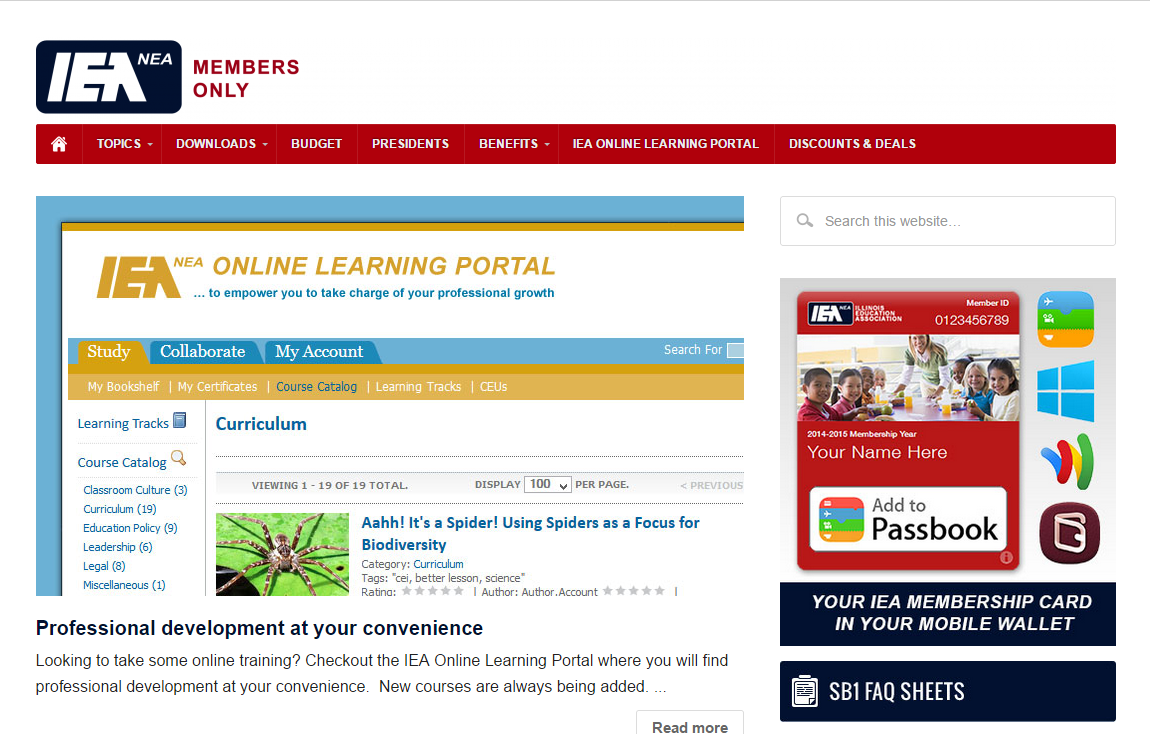 Click Start Learning Now!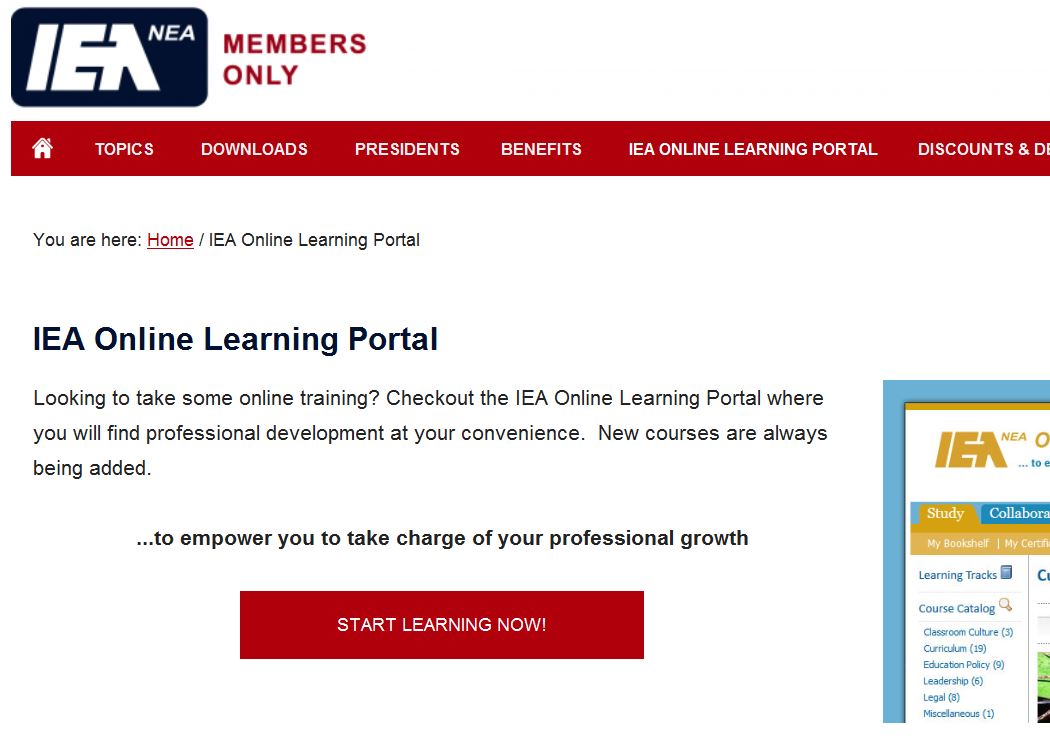 A new window will open.  Click on Miscellaneous under Course Catalog on the left or type Degrees Not Debt into the Search bar at the top right.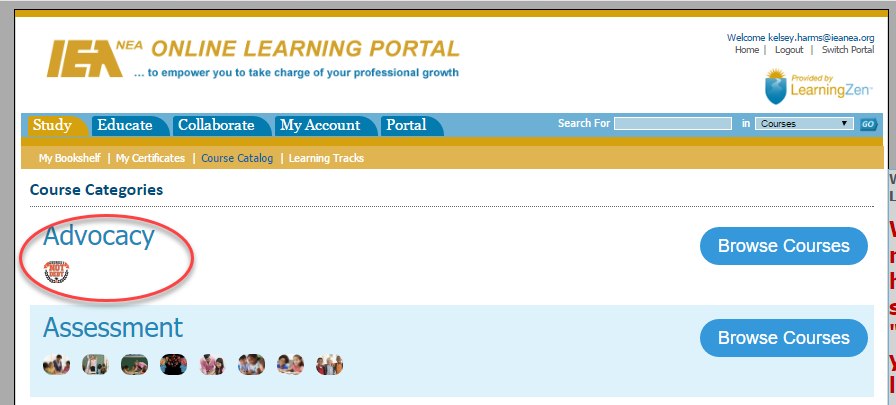 Click Take Course! Be sure to browse the other topics and training materials that are available on the Online Learning Portal!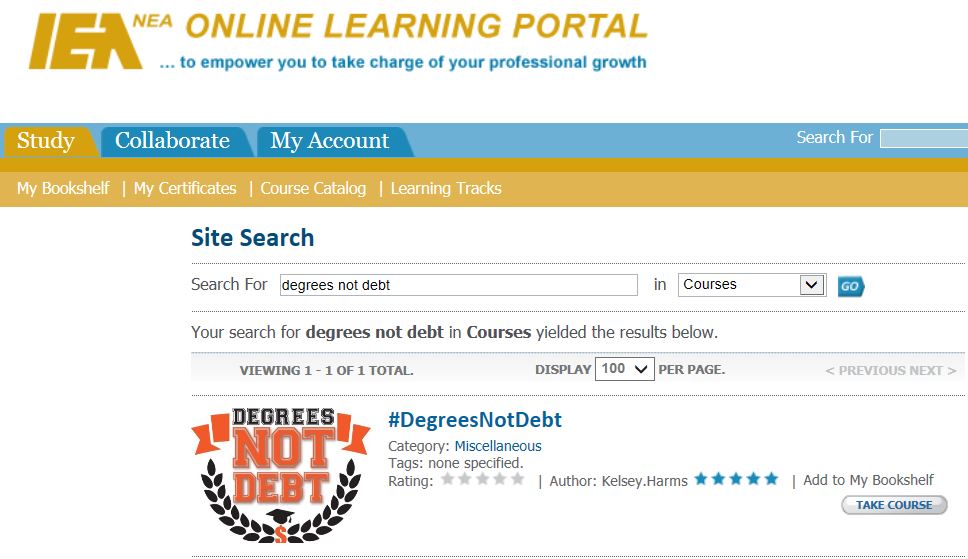 